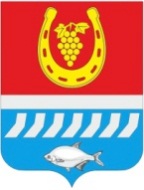 администрациЯ Цимлянского районаПОСТАНОВЛЕНИЕ__.02.2020                                          № __                                        г. ЦимлянскОб утверждении Положения о составе, порядке подготовки документов территориального планирования Цимлянского района, сельских поселений Цимлянского района, о порядке  подготовки изменений и  внесения их в документытерриториального планирования, а также  о составе, порядке подготовки планов реализации таких документов       В соответствии с Федеральным законом от 06.10.2003 N 131-ФЗ "Об общих принципах организации местного самоуправления в Российской Федерации",  статьей 18 Градостроительного кодекса Российской Федерации, в целях обеспечения устойчивого развития территории Цимлянского района,  Администрация  Цимлянского района                                                   ПОСТАНОВЛЯЕТ: Утвердить Положение о составе, порядке подготовки документов территориального планирования Цимлянского района, сельских поселений Цимлянского района, о порядке  подготовки изменений и  внесения их  в документы территориального планирования, а также о составе, порядке подготовки  планов реализации таких документов.Настоящее постановление  вступает в силу со дня его  официального опубликования.Контроль за выполнением постановления возложить на заместителя главы Администрации Цимлянского района по строительству, ЖКХ и архитектуре Полежаева С.В.Глава  АдминистрацииЦимлянского района                                                                        В.В. СветличныйПостановление вносит сектор архитектуры иградостроительства Администрации Цимлянского района Приложение к постановлениюАдминистрации  Цимлянского районаот_.02.2020 №_______                                                      ПОЛОЖЕНИЕо составе, порядке подготовки документов территориального планирования Цимлянского района, сельских поселений Цимлянского района, о порядке  подготовки изменений и  внесения их в документы территориального планирования, а также о составе, порядке подготовки планов реализации таких документовСтатья 1. Общие положения1. Положение о составе, порядке подготовки документов территориального планирования Цимлянского района, сельских поселений Цимлянского района,  о порядке  подготовки изменений и  внесения их в документы территориального планирования,  а также о составе, порядке подготовки  планов реализации таких документов (далее - Положение) определяет состав документов территориального планирования  Цимлянского района,  сельских поселений Цимлянского  района (далее - документы территориального планирования), уполномоченные органы, ответственные за их разработку, порядок принятия решений о подготовке документов территориального планирования, их опубликования и утверждения, порядок подготовки изменений и внесения их в документы территориального планирования.1.2. Территориальное планирование Цимлянского района, сельских поселений, входящих в состав Цимлянского района (далее - территориальное планирование) - это планирование развития территорий, входящих в состав Цимлянского района, в том числе для установления функциональных зон, определения планируемого размещения   объектов местного значения.1.3. Уполномоченным органом по организации подготовки проектов документов территориального планирования, и внесения изменений в них является сектор архитектуры и градостроительства Администрации Цимлянского района.Статья 2. Состав документов территориального планирования2.1. Документами территориального планирования являются: схема территориального планирования Цимлянского района (далее - схема территориального планирования) и генеральные планы сельских поселений, входящих в состав Цимлянского района  (далее - генеральные планы).2.2. Содержание схемы территориального планирования определяется в соответствии со статьей 19 Градостроительного кодекса Российской Федерации.     2.3  Содержание генерального плана определяется в соответствии со статьей 23 Градостроительного кодекса Российской Федерации.Статья 3. Общие требования к оформлению документовтерриториального планирования  3.1. Требования к описанию и отображению в документах территориального планирования объектов местного значения устанавливаются федеральным органом исполнительной власти, осуществляющим функции по выработке и реализации государственной политики и нормативно-правовому регулированию в сфере строительства, архитектуры и градостроительства.3.2.  Разработчик документов территориального планирования имеет право вносить заказчику предложения по составу обосновывающих и графических материалов с учетом особенностей объекта градостроительного планирования и застройки, а также применять различные способы и технологии изготовления документации, включая компьютерную и множительную технику в рамках технического задания.3.3. В обосновывающих материалах, положениях о территориальном планировании, других градостроительных материалах указываются:            наименование разработчика в соответствии с его Уставом (Положением); полное наименование документов территориального планирования, год и месяц их разработки; состав авторского коллектива и ответственных исполнителей в целом и по отдельным разделам, содержание, перечень графических и текстовых материалов, перечень прилагаемых материалов, включая техническое задание, материалы рассмотрения и согласования.3.4. Пояснительные записки, материалы по обоснованию, положения и карты генерального плана подписываются руководителями подрядных организаций, разработчиками документов территориального планирования и авторами. Остальные чертежи и схемы подписываются в порядке, установленном разработчиком.3.5. При разработке документов территориального планирования с применением компьютерных технологий передаваемые заказчику материалы должны содержать графические и текстовые материалы в одном из общепринятых форматов передачи данных и сопровождаться пояснительной запиской, содержащей структуру и состав данных (классификатор).3.6. В процессе выполнения работ разработчиком могут использоваться различные способы компьютерного моделирования градостроительных решений. Результаты моделирования и использованные алгоритмы могут передаваться заказчику по дополнительному соглашению.3.7. Подготовка генерального плана сельских поселений может осуществляться применительно к отдельным населенным пунктам, входящим в состав поселений, с последующим внесением изменений в генеральные планы сельских поселений, относящихся к другим частям территорий поселения. Подготовка генеральных планов и внесение в генеральные планы изменений в части установления или изменения границы населенного пункта также могут осуществляться применительно к отдельным населенным пунктам, входящим в состав сельских поселений.3.8. Документы территориального планирования могут быть оформлены в составе нескольких книг (томов) текстовых материалов, альбомов графических материалов, карт на бумажном и электронном носителе.3.9.  Обязательны к формированию в отдельные книги (тома):  - положение о территориальном планировании; - материалы по обоснованию.3.10.  Для карт необходимо применять общепринятые масштабы:                     1:2000, 1:5000, 1:10 000, 1:25 000, 1:50 000.3.11.  Количество экземпляров на бумажном носителе определяет заказчик.     3.12.  Обязательна электронная версия проекта.Статья 4. Полномочия органов местного самоуправленияи их должностных лиц4.1.  Собрание депутатов Цимлянского района:-  утверждает схему территориального планирования Цимлянского района;- утверждает генеральные планы сельских поселений, входящих в состав Цимлянского района;3) утверждает изменения в документы территориального планирования.4.2.  Глава Администрации Цимлянского района:-  принимает решение о подготовке проектов документов территориального планирования, а также о внесении изменений в документы территориального планирования;   -  принимает решение о подготовке документов на публичные слушания по проектам генеральных планов;- принимает решение о создании согласительной комиссии в случае поступления от одного или нескольких органов заключений, содержащих положения о несогласии с проектом документов территориального планирования с обоснованием принятых решений;- направляет согласованные проекты документов территориального планирования в Собрание депутатов Цимлянского района на утверждение.4.3. Администрация Цимлянского района:- является заказчиком выполнения работ по подготовке документов территориального планирования   и внесения изменений в них;-  в лице главы Администрации Цимлянского района утверждает задание на разработку проектов документов территориального планирования и внесения изменений в них;-  осуществляет финансирование выполнения работ по подготовке документов территориального планирования;- осуществляет процедуру определения подрядчика работ по подготовке документов (проектов документов) территориального планирования в соответствии с законодательством о контрактной системе в сфере закупок Российской Федерации;- осуществляет взаимодействие с органами исполнительной власти Ростовской области и другими органами местного самоуправления поселений Цимлянского района, в случае совместной подготовки проектов документов территориального планирования;-  обеспечивает доступ к проектам документов территориального планирования и материалам по обоснованию таких проектов, также к утвержденным документам территориального планирования, в том числе с использованием сайта Федеральной государственной информационной системы территориального планирования (ФГИС ТП);- осуществляет размещение в печатных и электронных средствах массовой информации необходимую информацию о процедурах подготовки проектов территориального планирования.4. Сектор архитектуры и градостроительства Администрации Цимлянского района   (Сектор):-  осуществляет подготовку материалов для определения подрядчика и передает документацию в отдел экономического прогнозирования и закупок Администрации Цимлянского района, уполномоченный на проведение процедур в сфере закупок по определению поставщика работ;-  осуществляет непосредственное взаимодействие с подрядной организацией, разрабатывающей проект документа территориального планирования;- осуществляет организацию всех процедур при подготовке проектов документов территориального планирования и внесения изменений в них в соответствии с градостроительным законодательством (кроме процедуры определения подрядчика работ);- организует согласование проектов документов территориального планирования в соответствии с градостроительным законодательством Российской Федерации, в том числе с использованием сайта Федеральной государственной информационной системы территориального планирования (ФГИС ТП);-  размещает утвержденную документацию территориального планирования в информационной системе градостроительной деятельности Цимлянского района.-  вправе самостоятельно подготовить проекты документов территориального планирования.   Статья 5. Порядок подготовки документа территориальногопланирования   и его утвержденияПодготовка документа территориального планирования   включает в себя следующие этапы:Этап 1. Принятие решения о подготовке проекта документа территориального планированияАдминистрацией Цимлянского района в лице Сектора анализируется необходимость подготовки нового документа территориального планирования и готовится проект постановления Администрации Цимлянского района о принятии решения о подготовке проекта документа территориального планирования.Определяется возможность привлечения подрядчика в соответствии с законодательством о контрактной системе в сфере закупок Российской Федерации или подготовка проекта самостоятельно Сектором, с привлечением других структурных подразделений Администрации Цимлянского района. При принятии решения о подготовке проекта генерального плана сельского поселения дополнительно определяются:- населенные пункты, входящие в состав поселения, применительно к которым будет осуществляться подготовка генерального плана с последующим внесением изменений, относящихся к другим частям территорий поселения, в части установления или изменения границы населенных пунктов;- объем работ по подготовке проекта генерального плана сельского поселения:- объем работ по сбору исходных данных для подготовки проекта генерального плана;- содержание генерального плана, формата материалов для согласования и формата материала, сдаваемых в составе проекта.4. Решение о подготовке проекта документа территориального планирования принимает глава Администрации Цимлянского района. Решение оформляется постановлением Администрации Цимлянского района. Этап 2. Подготовка технического задания на подготовку проекта документа территориального планированияТехническое задание готовится Сектором. Для подготовки технического задания возможно привлечение специализированных предприятий и организаций в соответствии с законодательством о контрактной системе в сфере закупок Российской Федерации.Техническое задание утверждается как самостоятельный документ главой Администрации Цимлянского района в соответствии с законодательством о контрольной системе в сфере закупок Российской Федерации.Этап 3. Выполнение работ по подготовке проекта документа территориального планирования Работы по подготовке проекта документа территориального планирования могут быть выполнены самостоятельно Сектором с привлечением других подразделений Администрации Цимлянского района или с привлечением подрядчика. Определение подрядчика по подготовке проекта документа территориального планирования осуществляется в соответствии с законодательством о контрактной системе в сфере закупок Российской Федерации. Муниципальный контракт на разработку проекта документа территориального планирования заключается в порядке, установленном гражданским законодательством и законодательством о контрактной системе в сфере закупок Российской Федерации. Обязательным приложением к контракту является техническое задание. Смета (соглашение о стоимости работ), календарный план выполнения работ и другие приложения к муниципальному контракту также могут быть приложениями к техническому заданию. Содержание проекта документа территориального планирования, формат сдаваемых материалов, количество экземпляров в процессе подготовки может быть уточнено в процессе подготовки документации по согласованию между заказчиком и подрядчиком, о чем необходимо указать в техническом задании, определив также процедуру уточнения. Обеспечение административных процедур по подготовке проекта документа территориального планирования возлагается на Администрацию Цимлянского района в лице Сектора. Финансирование работ по подготовке проекта документа территориального планирования осуществляется на основании принятого Собранием депутатов Цимлянского района решения об утверждении бюджета, предусматривающего финансирование работ по подготовке проектов документов территориального планирования за счет бюджетных источников в соответствии с требованиями бюджетного законодательства. Возможна подготовка материалов обоснования проекта документа (части документа) территориального планирования, утверждаемой части или материалов обоснования по внесению изменений в документ территориального планирования иными заинтересованными лицами, в том числе для создания объектов местного значения, за свой счет.Этап 4. Обеспечение доступа к проекту документа территориального планирования Администрация Цимлянского района обеспечивает доступ к проекту документа территориального планирования и материалам по обоснованию такого проекта в информационной системе территориального планирования с использованием официального сайта в сети "Интернет", определенного федеральным органом исполнительной власти, уполномоченным на осуществление контроля за соблюдением порядка ведения информационной системы территориального планирования, не менее чем за три месяца до его утверждения. Администрация Цимлянского района уведомляет в электронной форме и (или) посредством почтового отправления органы государственной власти и органы местного самоуправления в соответствии с Градостроительным кодексом Российской Федерации об обеспечении доступа к проекту документа территориального планирования и материалам по обоснованию такого проекта в информационной системе территориального планирования в трехдневный срок со дня обеспечения данного доступа. Организацией реализации пунктов 1 и 2 настоящей статьи занимается Сектор.Этап 5. Рассмотрение проекта документа территориального планирования   на публичных слушаниях Проекты генеральных планов сельских поселений до их утверждения подлежат рассмотрению на публичных слушаниях. Порядок организации и проведения публичных слушаний определяется с учетом положений Градостроительного кодекса Российской Федерации, правовыми актами Администрации Цимлянского района, решениями  Собрания депутатов Цимлянского района и настоящим Положением. Публичные слушания проводятся в каждом населенном пункте сельского поселения, относительно которого подготовлен проект генерального плана или вносятся изменения в него. В случае внесения изменений в генеральный план в отношении части территории поселения публичные слушания проводятся с участием правообладателей земельных участков и (или) объектов капитального строительства, находящихся в границах территории сельского поселения, в отношении которой осуществлялась подготовка указанных изменений.        В организации публичных слушаний принимают участие органы местного самоуправления сельского поселения, в отношении которого подготовлен проект генерального плана. В целях доведения до населения информации о содержании проекта генерального плана уполномоченный орган на проведение публичных слушаний в обязательном порядке организует выставки, экспозиции демонстрационных материалов проекта генерального плана, выступления представителей органов местного самоуправления, разработчиков проекта генерального плана на собраниях жителей, в печатных средствах массовой информации, на сайтах в сети "Интернет". Участники публичных слушаний вправе представить в уполномоченный на проведение публичных слушаний орган свои предложения и замечания, касающиеся проекта генерального плана, для включения их в протокол. Заключение о результатах публичных слушаний подлежит опубликованию в порядке, установленном для официального опубликования муниципальных правовых актов, иной официальной информации, и размещается на официальном сайте Администрации Цимлянского района в информационно-телекоммуникационной сети "Интернет". Срок проведения публичных слушаний с момента оповещения жителей сельского поселения, в отношении которого подготовлен проект, и месте их проведения до дня опубликования заключения о результатах публичных слушаний не может быть менее одного месяца и более трех месяцев. Результатом проведения публичных слушаний являются протоколы публичных слушаний по проекту генерального плана сельского поселения, заключение о результатах таких общественных публичных слушаний. Глава Администрации Цимлянского района  с учетом заключения о результатах публичных слушаний принимает решение:- о согласии с проектом генерального плана и направлении его  для рассмотрения в Собрание депутатов Цимлянского района;-   об отклонении проекта генерального плана и   направлении его на доработку.Внесение в генеральные планы сельских поселений изменений, предусматривающих изменение границ населенных пунктов в целях жилищного строительства или определения зон рекреационного назначения, осуществляется без проведения публичных слушаний.Этап 6. Согласование проекта документа территориального планирования Документы территориального планирования до их утверждения подлежат в соответствии со статьями 21, 25 Градостроительного кодекса Российской Федерации обязательному согласованию в порядке, установленном уполномоченным Правительством Российской Федерации федеральным органом исполнительной власти. Согласование документов территориального планирования с уполномоченным федеральным органом исполнительной власти, высшим исполнительным органом государственной власти Ростовской области, органами местного самоуправления муниципальных образований, имеющих общую границу с муниципальным районом, сельскими поселениями, органами местного самоуправления Цимлянского района, в случаях, предусмотренных Градостроительным кодексом Российской Федерации, осуществляется в трехмесячный срок со дня поступления в эти органы уведомления об обеспечении доступа к проекту документа территориального планирования и материалам по его обоснованию в информационной системе территориального планирования. После истечения, установленного статьей  25 Градостроительного кодекса Российской Федерации срока для согласования проекта генерального плана, подготовка заключений на данный проект не осуществляется, он считается согласованным с органами, указанными в части 2настоящей статьи.Заключения на проект документа территориального планирования могут содержать положения о согласии с таким проектом или несогласии с таким проектом с обоснованием причин такого решения. В случае поступления от одного или нескольких указанных в части 2 настоящей статьи органов заключений, содержащих положения о несогласии с проектом документа территориального планирования с обоснованием принятого решения, глава Администрации Цимлянского района в течение тридцати дней со дня истечения установленного срока согласования проекта принимает решение о создании согласительной комиссии. Максимальный срок работы согласительной комиссии не может превышать три месяца.Согласительная комиссия по результатам своей работы представляет документы и материалы в соответствии с положениями статей 21, 25 Градостроительного кодекса Российской Федерации в Администрацию Цимлянского района.Этап 7. Принятие решения главы Администрации Цимлянского района о направлении проекта документа территориального планирования для утверждения После проведения процедуры обязательного согласования в порядке, установленном уполномоченным Правительством Российской Федерации федеральным органом исполнительной власти, глава Администрации Цимлянского района принимает решение о направлении согласованного или не согласованного в определенной части проекта документа территориального планирования в Собрание депутатов Цимлянского района для утверждения или об отклонении проекта и направлении его на доработку. В случае направления на утверждение генерального плана сельского поселения протоколы публичных слушаний, заключение о результатах публичных слушаний по проекту документа территориального планирования являются обязательным приложением к проекту документа территориального планирования, направляемому главой Администрации Цимлянского района в Собрание депутатов Цимлянского района. Полный пакет документов проекта территориального планирования для принятия решения Собранием депутатов Цимлянского района, презентационные материалы готовит Сектор.Этап 8. Утверждение (отклонение) проекта документа территориального планирования и обеспечение доступа к утвержденным материаламПроект документа территориального планирования утверждается решением Собрания депутатов Цимлянского района в соответствии с Регламентом Собрания депутатов Цимлянского района Администрация Цимлянского района в лице Сектора:-  обеспечивает размещение утвержденной документации территориального планирования на официальном сайте Администрации Цимлянского района  на официальном сайте Администрации Цимлянского района в соответствии с установленным порядком;- обеспечивает доступ к утвержденным материалам с использованием официального сайта в сети "Интернет" в федеральной государственной информационной системе территориального планирования в срок, не превышающий десяти дней со дня утверждения таких документов.Статья 6. Порядок подготовки и внесения измененийв документы территориального планирования      6.1. Внесение изменений в документы территориального планирования Цимлянского района проводится отдельно по каждому утвержденному документу.     6.2. Основаниями для принятия главой Администрации Цимлянского района решения о подготовке изменений в документы территориального планирования являются:- Принятие программ, реализуемых за счет бюджетов  Администрации Цимлянского муниципального района и сельских поселений, входящих в его состав, решений органов местного самоуправления, иных главных распорядителей средств бюджета Администрации Цимлянского района  и сельских поселений, предусматривающих создание объектов местного значения муниципального района и сельских поселений, инвестиционных программ субъектов естественных монополий, организаций коммунального комплекса после утверждения документов территориального планирования и предусматривающих создание объектов местного значения, подлежащих отображению в документах территориального планирования, но не предусмотренных указанными документами территориального планирования.- Несоответствие генеральных планов сельских поселений схеме территориального планирования РФ, схеме территориального планирования Ростовской области, схеме территориального планирования Цимлянского  района.- Поступление мотивированных инициативных предложений о внесении изменений в документы территориального планирования (далее - предложения).       6.3. Предложения о внесении изменений в документы территориального планирования направляются главе Администрации Цимлянского района:       6.4. Федеральными органами исполнительной власти в случаях, если положения документов территориального планирования могут воспрепятствовать функционированию, размещению объектов капитального строительства федерального значения, если положения документов территориального планирования не соответствуют схеме территориального планирования Российской Федерации.       6.5. Органами исполнительной власти Ростовской области в случаях, если положения документов территориального планирования могут воспрепятствовать функционированию, размещению объектов капитального строительства регионального значения, если положения генерального плана не соответствуют схеме территориального планирования Ростовской области.      6.6. Органами местного самоуправления Администрации Цимлянского района, в случае, если положения документов территориального планирования не соответствуют принятым муниципальным программам в части размещения объектов местного значения Цимлянского района, инвестиционным проектам.      6.7. Администрациями  сельских поселений Цимлянского района, в случае если документы территориального планирования не соответствуют социально-экономическому развитию поселений.     6.8. Заинтересованными физическими и юридическими лицами при наличии оснований, подкрепленных материалами обоснования.      6.9. Сектор в срок, установленный главой Администрации Цимлянского района, но не превышающий 30 дней после поступления предложений, рассматривает поступившие предложения и подготавливает заключение о соответствии предложений следующим требованиям:    6.10. Соответствие положениям, которые в соответствии с Градостроительным кодексом Российской Федерации подлежат утверждению в документах территориального планирования.    6.11. Соответствие основным положениям градостроительной политики, осуществляемой в Цимлянском районе, посредством реализации мероприятий, документам территориального планирования, программе комплексного развития систем коммунальной инфраструктуры, документации по планировке территории и Правилам землепользования и застройки сельских поселений.    6.12. Обоснованность внесения изменений в документ территориального планирования, в том числе подтвержденная материалами по обоснованию.Материалы обоснования внесения изменений должны содержать:- сформулированное предложение в соответствии с п. 4.1 - 4.3 настоящей статьи;- схему территории, для которой вносятся предложения о внесении изменений;- описание социально-экономических, экологических и других преимуществ использования территории в новых градостроительных условиях;- результаты необходимых исследований, в случае изменения санитарно-эпидемиологических, экологических и других условий территории;- инвестиционно - строительные намерения заявителя, в случае, если в предложении по внесению изменений присутствует необходимость строительства объекта капитального строительства и (или) организация производства.      Материалы обоснования должны быть представлены сформированными в дело на бумажных и электронных носителях. В электронном виде должны использоваться общепринятые форматы. В случае необходимости презентации предложений, презентация готовится заявителем за свой счет.      Материалы обоснований после рассмотрения предложений остаются в Секторе в случае любого результата рассмотрения.6.13. Подготовленное заключение направляется главе Администрации Цимлянского района для принятия решения:- о сборе дополнительных данных или проведении исследований в области градостроительного проектирования;-  об отклонении предложений с указанием причин;-  об издании правового акта о начале работ по внесению изменений в документ территориального планирования.14. Внесение изменений в документ территориального планирования Цимлянского района осуществляется в соответствии с требованиями статей 9, 20, 21, 24 и 25 Градостроительного кодекса Российской Федерации, статьей 5 настоящего Положения.Статья 7. Реализация документов территориальногопланирования7.1. Реализация документов территориального планирования осуществляется путем:- подготовки и утверждения документации по планировке территории в соответствии документами  территориального планирования;- принятия в порядке, установленном законодательством Российской Федерации, решений о резервировании земель, об изъятии, в том числе путем выкупа, земельных участков для муниципальных нужд, о переводе земель или земельных участков из одной категории в другую;- создания объектов местного значения на основании документации по планировке территории.7.2. Реализация схемы территориального планирования Цимлянского района осуществляется путем выполнения мероприятий, которые предусмотрены программами, утвержденными Администрацией Цимлянского района и администрациями сельских поселений и реализуемыми за счет средств бюджета Администрации Цимлянского района  и бюджета сельских поселений Цимлянского района, или нормативными правовыми актами органов местного самоуправления Цимлянского района, или в установленном Администрацией Цимлянского района порядке решениями главных распорядителей средств местного бюджета, или инвестиционными программами организаций коммунального комплекса.      7.3. Реализация генеральных планов сельских поселений Цимлянского района осуществляется путем выполнения мероприятий, которые предусмотрены программами, утвержденными Администрацией Цимлянского района и администрациями сельских поселений и реализуемыми за счет средств бюджетов Администрации Цимлянского района и сельских поселений Цимлянского района, или нормативными правовыми актами Администрации Цимлянского района и администраций сельских поселений, или в установленном Администрацией Цимлянского района  в порядке решений главных распорядителей средств бюджета Цимлянского района, программами комплексного развития систем коммунальной инфраструктуры поселений и (при наличии) инвестиционными программами организаций коммунального комплекса.      7.4. В случае если программы, реализуемые за счет средств бюджета Администрации Цимлянского района и сельских поселений, решения органов местного самоуправления Цимлянского района, иных главных распорядителей средств, предусматривающие создание объектов местного значения, инвестиционные программы субъектов естественных монополий, организаций коммунального комплекса приняты до утверждения документов территориального планирования и предусматривают создание объектов местного значения, подлежащих отображению в документах территориального планирования, но не предусмотренные ранее, такие программы и решения подлежат в двухмесячный срок с даты утверждения документов территориального планирования приведению в соответствие с ними.      7.5. В случае если программы, реализуемые за счет бюджета Администрации Цимлянского района и средств бюджетов сельских поселений, решения органов местного самоуправления Цимлянского района, иных главных распорядителей средств, предусматривающие создание объектов местного значения, инвестиционные программы субъектов естественных монополий, организаций коммунального комплекса принимаются после утверждения документации территориального планирования и предусматривают создание объектов местного значения, подлежащих отображению в документах территориального планирования, но не предусмотренные ранее, в документы территориального планирования в пятимесячный срок с даты утверждения таких программ и принятия таких решений вносятся соответствующие изменения.                                  Статья 8. Ответственность       За нарушение установленного порядка подготовки документов территориального планирования  должностные лица несут ответственность, в том числе административную, в соответствии с действующим законодательством.Управляющий делами                                                                              А.В. Кулик